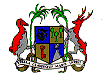 EMBASSY OF THE REPUBLIC OF MAURITIUS & PERMANENT MISSION TO THE UNITED NATIONS AND OTHER INTERNATIONAL ORGANISATIONSAMBASSADE DE LA REPUBLIQUE DE MAURICE ET MISSION PERMANENTE AUPRES  DES  NATIONS UNIESET DES AUTRES ORGANISATIONS INTERNATIONALESSTATEMENT OF THE PERMANENT MISSION OF THE REPUBLIC OF MAURITIUS TO THE UNITED NATIONS, GENEVA DURING THE UNIVERSAL PERIODIC REVIEW OF POLAND15 November 2022– 09 00 hrsChair,The Mauritius delegation extends a very warm welcome to the high level Ministerial delegation of Poland during this fourth cycle of the UPR.In a spirit of cooperation, we would like to recommend Poland to:Put in place appropriate mechanisms to eliminate all forms of racial discrimination and xenophobia and give effect to the Durban Declaration and Programme of Action; andImprove its efforts to provide Universal Health Coverage to all citizens.We wish Poland a successful review and continued progress. Thank you.